Next ASC is Sunday September 11, 2016  at 10:00 AM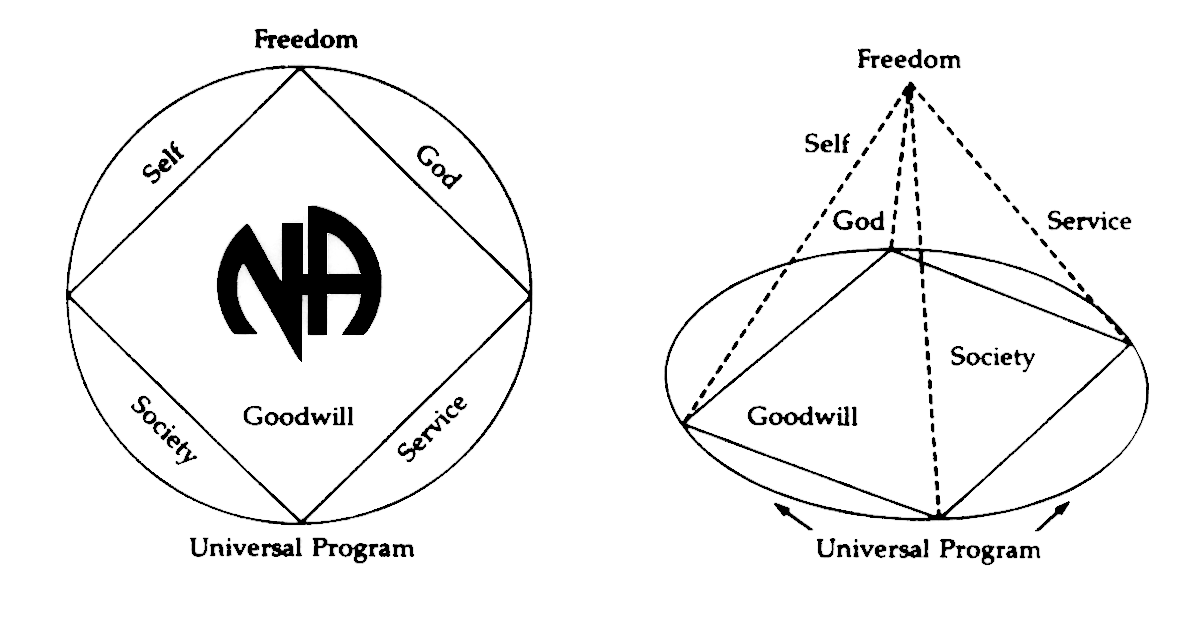 THERE WILL BE A NEW GSR ORIENTATION BEGINNING AT 9:30am PLEASE ANNOUNCE THE FOLLOWING AT YOUR MEETINGS:WE NEED TRUSTED SERVANTS AT THE AREA LEVEL ALTERNATE TREASURER, ALTERNATE RCM, POLICY CHAIR, ACTIVITIES TREASURER NEWSLETTER CHAIRAny questions or suggestions:James S. (Chair): Southersjames122014@gmail.com/754-204-5494Horacio M. (Treasurer): Horacio.f.moreno@att.net/954-479-9447 Robert S. (Vice-Chair): robertstuart5611@ahoo.com/954-483-9147Sandy D. (Secretary): SBAreaSecretary@gmail.com/954-253-7578Rachel B. (Alternate Secretary): Rayluvsty@2985@gmail.com/954-867-8911South Broward Area ASC MinutesJames S opened the meeting at 12:00 pm with the Serenity Prayer.  Abi read the Twelve Traditions.  Max read ASC Definition.Open Forum- [All thoughts and opinions expressed in open forum are that of the individual and do NOT represent NA as a whole]  YoFrank – Vice-Chair and other positions in the minutes, said that everyone was acclimated but not that anyone was acclimated my vote.  People here serving need to vote because they know if they are doing a good job or not.  2/3 of the Area should have voted.Ken – I thought we asked for oppositions for the voting.Allan – One Step at a Step, we had to close one meeting already.  It is dismissing and I do not want to see it closed after 33 years.  It is at Utopia, please mention it needs support.  Tues at 7 pm.  June next year speaker who founderRoll Call4.    Reading of the second to last paragraph pf Prefix of the Basic Text: Rob5.    Trusted Servants Presentations by: Liz6.    Acceptance of last month’s Minutes by: Road to Freedom, Let Go Let God7.    Administrative Reports: ASC Chair Report: James W. -I checked with Duke and Robert before this meeting and everything is good.  Clint said he was never voted on to be Activities Chair.  I am going back through the minutes to check on that.  Morgan and the Treasurer Horacio will do updates and I will update Policy and have 5 copies for him.  After Area we will sit down as a group and figure out the budget with Morgan for Area.ASC Vice-Chair -   I have enjoyed serving as RCM for two years and I am looking forward to serving in the future.
In loving service Robert S.Secretary: Sandy D – No ReportRCM: Robert S. – (see Vice-Chair Report)Alternate RCM: Liz S. – No ReportActivities Chair: Clint –  I am giving the storage key and password to James.  Committee decided no more meetings until Oct 13.  If you would like to join, call me.  My number is in the back of the meeting lists.  We might not have 24 Hour rooms this year because we need someone for Activities there and we do not have people.  I stepped up for this position last year but I need to be voted in for this position.  If you are interested in getting in an Adhoc Committee for Activities, call me.Helpline/PR Report: Forest –  Meets Third Thurs of the Month – Faith Christian Church – 7:15pmHelpline is struggling.  Everyone is tripling up on their shifts.  We are in dire need and thinking of asking South Atlantic Area.H&I Chair: Duke – we meet the third Tues of every month at Luther Memorial Lutheran Church.  We have 7 open meetings because some people stepped down.  Some people are stepping up to fill in every week even though it is not required, but not everyone is so there are open spots.  I willing to be H&I Chair for another year when I am nominated today.Alternate Treasurer: Horacio M – Barbara – thank you for letting me serve for the past few years and for everyone putting up with me.Horacio – I need an Alternate, please pass that on to groups.  If you have questions for literature orders, please ask Literature.(Treasurer Report - See next page)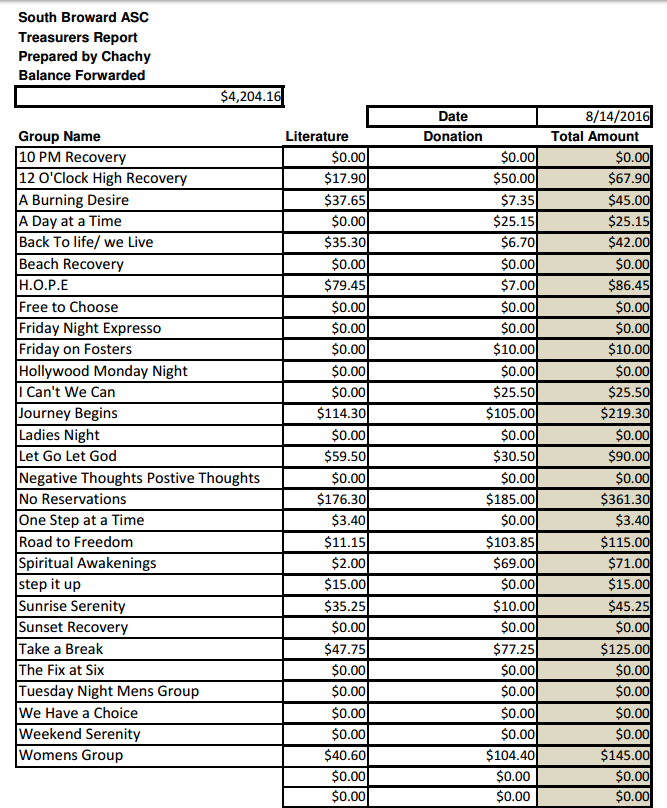 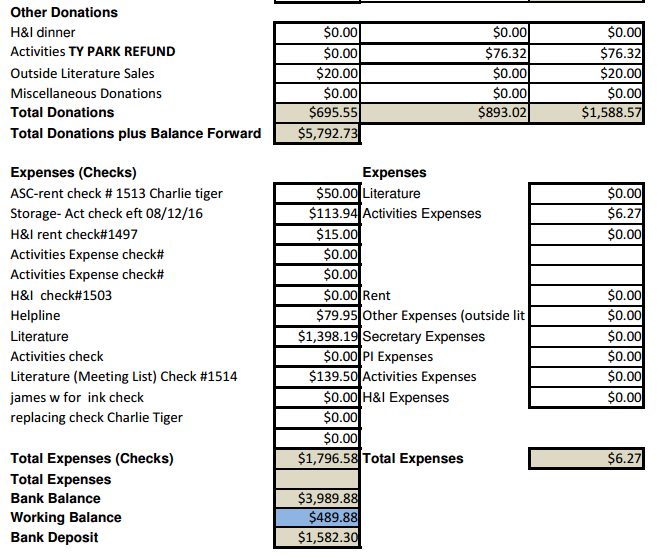 Policy Chair: – open position Literature Chair: Morgan – Lit total 1322.72 which includes H&I’s order.  We are getting a subcommittee together to help out.  We have inventory on the computer now.  If you did not get the order, I am sorry.  If you have people in your home group or newcomers, let me know and we could use their help.(AdHoc Chair) – Changing Time of Area: Max - I took the time to print up questionnaires and spent money out of my own pocket, yet not one was returned.  I was thinking of running for Policy Chair but after this I am not sure.GSR’S – GROUPS MUST VOTE ON NOMINATIONS & MOTIONSNEW BUSINESS –Journey Begins nominates Duke for H&I Chair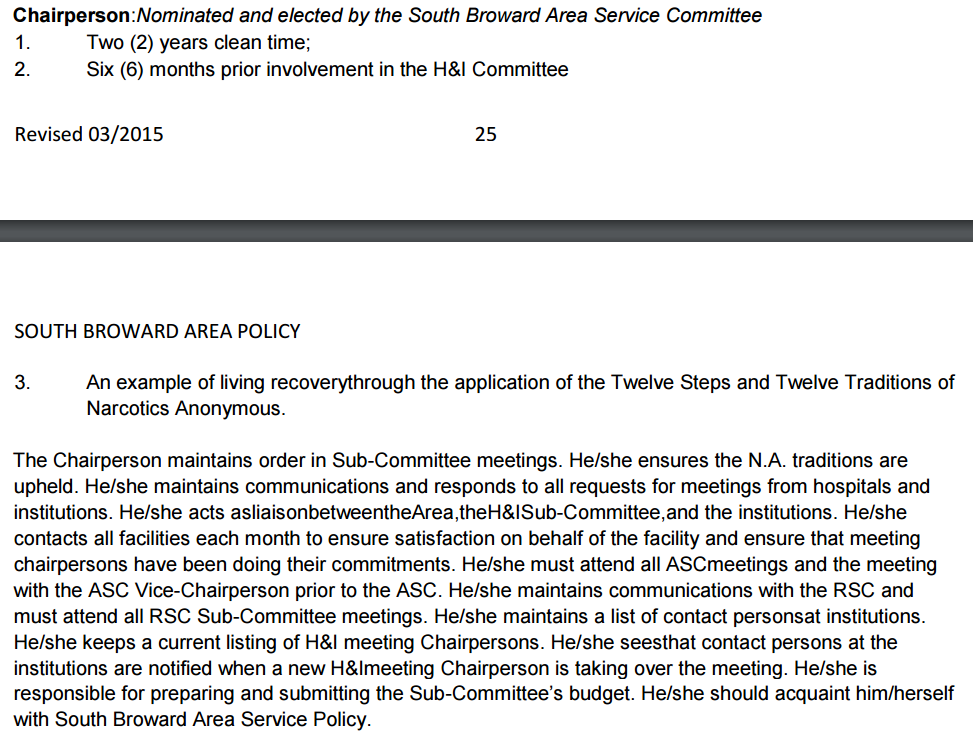 Qualifications: I am currently the South Broward Area H&I Chair.  I have 27 years clean.  I only serve NA.  I have an NA sponsor, NA home group.  I have been doing service for the South Broward Area since 1993 and I am willing.Robert S nominates Clint as Activities Chair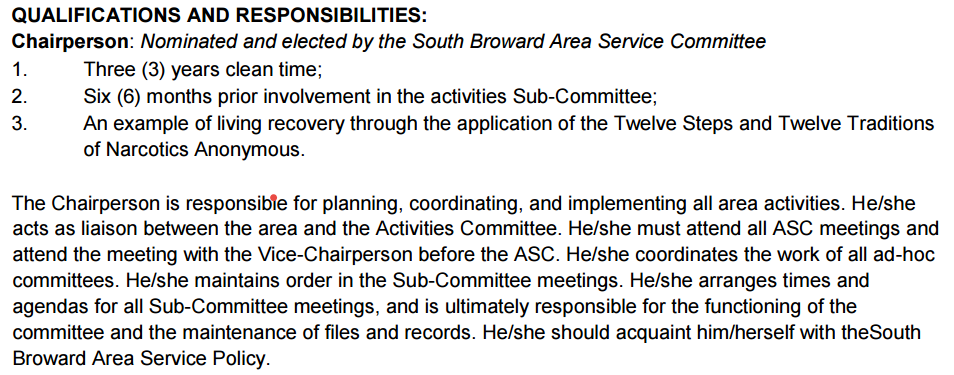 Requirements:I have 7 years clean and have served on Activities for 6 years.  I have a sponsor who has a sponsor.OLD BUSINESS –Area Nominations & Elections – James S Vice-Chair acclimates to Area Chair - PASSLiz S Alt RCM acclimates to RCM - PASSHoracio Alt Treasurer acclimates to Treasurer - PASSMike nominate Robert S. as Vice-Chair - PASSArea Motions – 12-4-1 - PASSMotion 07-16-01	Maker: Max	Second: Phil, Spiritual AwakeningMotion: To change the time that South Broward Area meets from 12pm to 10am.  Area will still meet on the second Sunday of the month.Intent: To allow more members to meet due to the inconvenience of the current mid-day timeRegional Motions  -  (WORLD MINS SENT AS SEPARATE EMAIL)RSC Motions Tabled Back To GroupsMotion 06­01­16	Maker: Public Relations	Second: South BrowardPASSMotion Reads: To provide the Bahamas up to $30 per month for a period of one year paid directly to provider for a helpline number.Intent: To aid a neighboring NA community that has been experiencing difficulty sustaining services. The Bahamas were previously a thriving member of the South FloridaRegion & Instrumental in the creation of our Region.Financial Impact: $360Motion 06­02­16	Maker: ADMIN	Second: Gold CoastPASSMotion Reads: To allow the time slot inventory AdHoc the liberty to try new scheduling ideas for the RSC weekend agenda during the next RSC cycle. This will be waiving the policy in regards to scheduling constraints.Intent: This motion is directed to those who attend the RSC weekend to represent their area. (Subcommittee chairs and RCM’s)It is to find a better schedule that allows for our growing region to be effective and accommodate the needs of all areas present at the SC weekend.Regional Nominations & ElectionsRSC Elections for Groups to Vote On:Vice Chair:PASS - Nomination for Mat S (Gold Coast RCM) made by RD. Nomination accepted.PASS - Nomination of Robert (South Broward RCM) made by AD. Nomination accepted.FAIL - Nomination of Jon B (Current MAL) made by RD. Nomination accepted.Regional Delegate:PASS - Nomination of Jeff P (Current Regional Delegate) made by AD. Nomination accepted.Alternate Delegate:PASS - Nomination for Kevin D (Current Alternate Delegate) made by Kevin D. Nomination accepted.Treasurer:PASS - Nomination for Toni P (Current Treasurer) made by Alternate Treasurer. Nomination accepted.Alternate Treasurer:PASSNomination for Barry S. (Current Alternate Treasurer) made by Gold Coast. Nomination accepted.Alternate Secretary:PASSNomination for Tara P (Central Florida) made by Secretary. Nomination accepted.Hospitals & Institutions:PASSNomination for Mason (Currently H & I Vice Chair) made by Vice Chair. Nomination accepted.Newsletter:PASSNomination for Natalia made by Peace River. Nomination acceptedMotion to Close: RobertSeconded: AllAdmin CommitteeJULAUGSEPTAdmin CommitteeJULAUGSEPTChair: James S754-204-5494Southersjames122014@gmail.comXXH&I Chair: Duke S954-931-7083dukehlwd@yahoo.comOXVice Chair: Open PositionXXLiterature Chair: Morgan F321-207-6054Frankrebel2011@hotmail.comXXSecretary: Sandy D954-253-7578Sdeen1124@gmail.comXXPolicy Chair: Open PositionOOAlternate Secretary: Rachel B954-867-8911Rayluvsty@2985@gmail.comOXActivities Chair: Clint954-614-2146lynnbupps@gmail.comXXTreasurer: Horacio M954-479-9447Horacio.f.moreno@att.netXXActivities Treasurer: Open PositionOOAlternate Treasurer: Open PositionXXHelpline/PR Chair: Forestforest@envisionwebdevelopment.comXORCM: Liz S754-208-7024e.southers@outlook.comXXNewsletter Chair:Open PositionOOAlternate RCM: Open PositionXO#GroupJulyAugSept110 PM RecoveryX O212 O’Clock High GroupX X3Always HopeO O4Back to Life We LiveX O5Beach RecoveryX X6Burning DesireO O7Day at a TimeXX8Double TroubleO O9Free to ChooseX X10Grey Book GroupX O11H.O.P.E.X X12Hollywood Monday NightO O13I Can’t We CanX X14Journey BeginsX X15Ladies NightXO16Let Go, Let GodX X17Negative Thoughts, Positive ReactionsO X18No RezervationsX X19One Step at a TimeO X20Road to FreedomX X21Spiritual AwakeningsX X22Step It UpX X23Sunrise SerenityX O24Take a BreakXX25Tuesday Night Men’s GroupXX26We Have a ChoiceXO27Women’s GroupXXAttendance Key:  X = Present    O = AbsentThree consecutive absences from one group will result in being deleted from roll call.Three consecutive absences from one group will result in being deleted from roll call.Three consecutive absences from one group will result in being deleted from roll call.Quorum is Established at 15 (1/2 of 27+1)Quorum is Established at 15 (1/2 of 27+1)Quorum is Established at 15 (1/2 of 27+1)Present 17 of 27 = Quorum MetPresent 17 of 27 = Quorum MetPresent 17 of 27 = Quorum Met